DEMOPROGRAMMA BRAINBOX ROBOTMODE                                              			D11  	D13  	D30  	D17 1-Buzzer + leds                                     			0     	0     	0     	12-Lichtzoeker met 2 fototrans (A0-A1)               		0     	0     	1     	03-Afstandmeter met IR licht D9/A2 & D10/A3         	 0     	0     	1     	14-Lijnvolgerdemo (beweeg Z/W lijn onder sensoren)   	0     	1     	0     	05-Alle sensoren - SERIAL MONITOR                    		0     	1    	0     	16-DC motor test                                     			0     	1     	1     	07-LCD demo                                          			0     	1     	1     	18-SERVO MOTOR                                       			1     	0     	0     	09-BLUETOOTH STUREN  (BT comms)                      	1     	0     	0     	1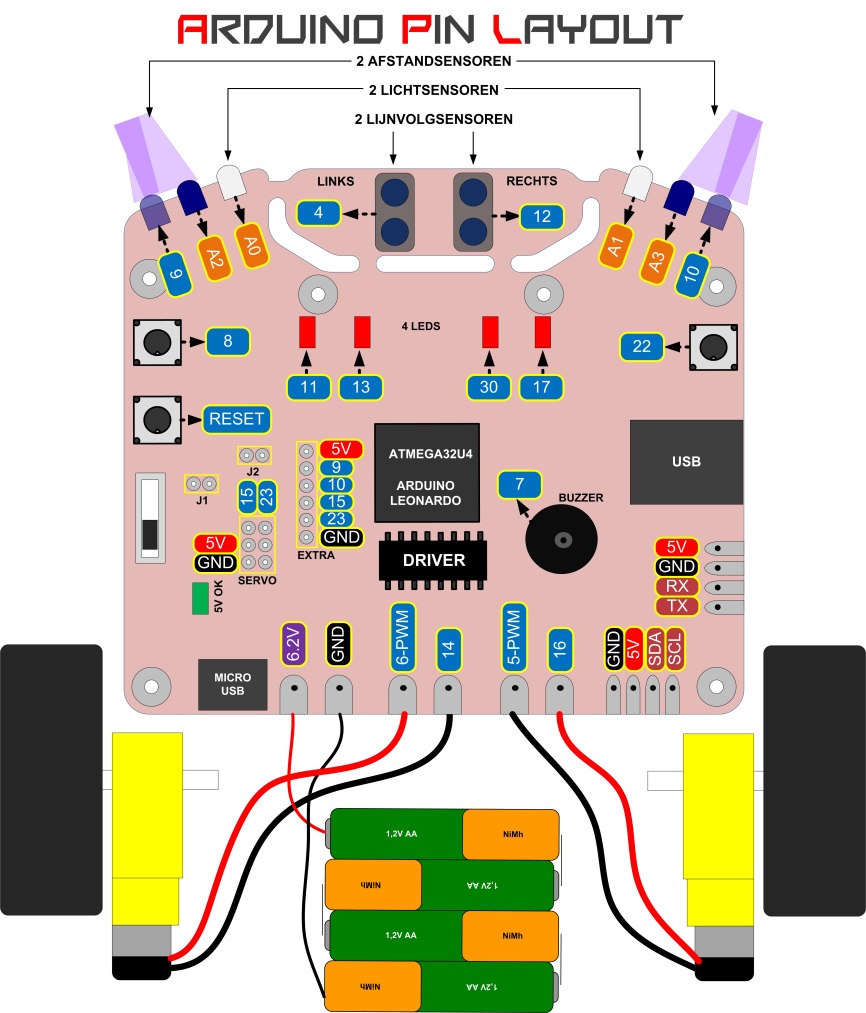 